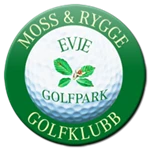 Årsrapport Junioravdeling Moss & Rygge GKUndertegnede tok over for Jarle Johansen og har fungert som leder for Junioravdelingen i sesongen 2022. AktiviteterTrening  Det har vært ukentlige treninger med Erik og Jørgen. Treningene har vært delt opp i en elite gruppe bestående av 7 juniorer og en breddegruppe hvor det har trent ca 15 juniorer.TurneringerVi har hatt representanter med på Srixon Tour, Narvesen Tour og Lag NMSrixon Tour: Dette er den Touren hvor de 20 beste juniorene i landet konkurrerer. Her har følgende juniorer fra Moss & Rygge GK deltatt. (Beste resultat i parentes): Tirill Andersen (4),Nicoline Eide (7), Oda Juliussen (4), Filip Svendsen (4) og Jonas Kristiansen (12)Som vi ser, ligger våre juniorer helt i Norgestoppen.Narvesen Tour: Dette er Touren for de nest beste juniorene og er en svært god innfallsport til Srixon Tour og et alternativ til de på Srixon Tour som ønsker mer turneringserfaring.Vi fikk følgende vinnere på Narvesen Tour 2022: Selma Sørensen (5), Tirill Andersen (2) og Oda Juliussen (2)Lag NMLag NM endte dessverre med en 7. plass og nedrykk i 2022. Moss & Rygge GK arrangerte Srixon Tour og Narvesen Tour i 2022, med henholdsvis 90 og 40 deltakere.Det ble arrangert «Jentegolf», et lavterskeltilbud til yngre jenter. Her var det ca 50 deltakere.Juniorene gjorde det som vanlig bra i Klubbmesterskapet, med seier til Filip Svendsen i herreklassen og andre- og tredjeplass til henholdsvis Nivoline Eide og Tirill Andersen.Antall medlemmer aldersinndelt:2021                                                                   20220-13 år    19 stk                                                  0-13 år   14 stk14-19 år  62 stk                                                 14-19 år  66 stk20-21 år  11 stk                                                  20 21 år  23 stk          Moss 09032023Med vennlig hilsenHans-Jørgen SørensenFungerende lederJunioravdelingen Moss & Rygge GK                    